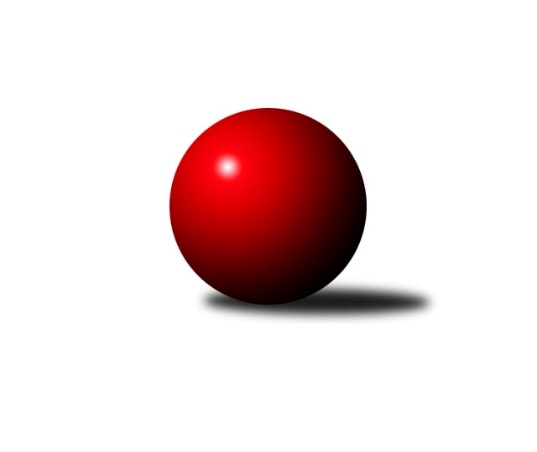 Č.8Ročník 2023/2024	10.12.2023Nejlepšího výkonu v tomto kole: 1252 dosáhlo družstvo: TJ Blatná BJihočeský KP MLÁDEŽE 2023/2024Výsledky 8. kolaSouhrnný přehled výsledků:TJ Lokomotiva České Velenice B	- TJ Blatná B	0:2	1184:1252		10.12.TJ Sokol Nové Hrady A	- Vltavan Loučovice A	0:2	1024:1200		10.12.Tabulka družstev:	1.	TJ Blatná B	8	7	0	1	14 : 2 	 	 1226	14	2.	Vltavan Loučovice A	8	6	0	2	12 : 4 	 	 1198	12	3.	TJ Lokomotiva České Velenice B	8	3	0	5	6 : 10 	 	 1091	6	4.	TJ Sokol Nové Hrady A	8	0	0	8	0 : 16 	 	 1034	0Podrobné výsledky kola:	 TJ Lokomotiva České Velenice B	1184	0:2	1252	TJ Blatná B	František Bednář	 	 179 	 170 		349 	  	 353 	 	177 	 176		Marek Sitter	Vendula Čadová	 	 206 	 228 		434 	  	 411 	 	207 	 204		Adriana Fürstová	Marek Mihala	 	 167 	 182 		349 	  	 466 	 	236 	 230		Matěj Kupar	Richard Brand	 	 211 	 190 		401 	  	 375 	 	188 	 187		Tereza Drnkovározhodčí: Miloš NavrkalNejlepší výkon utkání: 466 - Matěj Kupar	 TJ Sokol Nové Hrady A	1024	0:2	1200	Vltavan Loučovice A	Natálie Hamerníková	 	 157 	 184 		341 	  	 413 	 	204 	 209		Jaroslav Štich	Matěj Bedri	 	 138 	 126 		264 	  	 372 	 	192 	 180		Ondřej Levai	Matěj Kříha	 	 149 	 133 		282 	  	 338 	 	167 	 171		Sára Sovová	Eliška Brychtová	 	 189 	 212 		401 	  	 415 	 	200 	 215		Daniela Suchánkovározhodčí: Stanislav SladkýNejlepší výkon utkání: 415 - Daniela SuchánkováPořadí jednotlivců:	jméno hráče	družstvo	celkem	plné	dorážka	chyby	poměr kuž.	Maximum	1.	Jaroslav Štich 	Vltavan Loučovice A	430.17	294.0	136.2	7.8	4/4	(452)	2.	Matěj Pekárek 	TJ Blatná B	426.17	292.7	133.5	8.2	3/4	(451)	3.	Daniela Suchánková 	Vltavan Loučovice A	416.75	286.8	129.9	9.5	4/4	(458)	4.	Adriana Fürstová 	TJ Blatná B	402.44	286.4	116.0	9.7	3/4	(412)	5.	Ondřej Levai 	Vltavan Loučovice A	392.00	266.3	125.7	11.3	3/4	(413)	6.	Marek Sitter 	TJ Blatná B	380.50	273.9	106.6	15.5	4/4	(420)	7.	Tereza Drnková 	TJ Blatná B	378.78	267.5	111.3	13.7	3/4	(399)	8.	Vendula Čadová 	TJ Lokomotiva České Velenice B	376.89	266.6	110.3	11.2	3/4	(434)	9.	Richard Brand 	TJ Lokomotiva České Velenice B	370.31	265.4	104.9	13.8	4/4	(405)	10.	Marek Mihala 	TJ Lokomotiva České Velenice B	365.63	268.2	97.4	16.6	4/4	(398)	11.	Eliška Brychtová 	TJ Sokol Nové Hrady A	359.80	268.2	91.6	15.9	3/4	(412)	12.	František Bednář 	TJ Lokomotiva České Velenice B	339.31	253.8	85.5	20.0	4/4	(367)	13.	Natálie Hamerníková 	TJ Sokol Nové Hrady A	339.20	252.5	86.8	18.1	4/4	(365)	14.	Sára Sovová 	Vltavan Loučovice A	335.83	248.8	87.0	17.6	4/4	(386)	15.	Matěj Bedri 	TJ Sokol Nové Hrady A	322.95	235.9	87.1	18.6	4/4	(358)	16.	Matěj Kříha 	TJ Sokol Nové Hrady A	308.10	226.7	81.5	23.5	4/4	(403)		Matěj Kupar 	TJ Blatná B	438.75	297.5	141.3	7.3	2/4	(466)		Karolína Baťková 	TJ Blatná B	425.00	291.0	134.0	9.5	2/4	(442)		Sofie Baťková 	TJ Blatná B	396.50	278.0	118.5	14.2	2/4	(411)		Matěj Gondek 	Vltavan Loučovice A	246.00	186.0	60.0	32.5	2/4	(275)		Matyáš Balík 	TJ Lokomotiva České Velenice B	225.00	194.0	31.0	39.0	1/4	(225)Sportovně technické informace:Starty náhradníků:registrační číslo	jméno a příjmení 	datum startu 	družstvo	číslo startu
Hráči dopsaní na soupisku:registrační číslo	jméno a příjmení 	datum startu 	družstvo	Program dalšího kola:4.2.2024	ne	10:00	Vltavan Loučovice A - TJ Lokomotiva České Velenice B	4.2.2024	ne	12:30	TJ Blatná B - TJ Sokol Nové Hrady A	Nejlepší šestka kola - absolutněNejlepší šestka kola - absolutněNejlepší šestka kola - absolutněNejlepší šestka kola - absolutněNejlepší šestka kola - dle průměru kuželenNejlepší šestka kola - dle průměru kuželenNejlepší šestka kola - dle průměru kuželenNejlepší šestka kola - dle průměru kuželenNejlepší šestka kola - dle průměru kuželenPočetJménoNázev týmuVýkonPočetJménoNázev týmuPrůměr (%)Výkon4xMatěj KuparBlatná B4664xMatěj KuparBlatná B124.324662xVendula ČadováČ. Velenice B4348xDaniela SuchánkováLoučovice A120.244158xDaniela SuchánkováLoučovice A4158xJaroslav ŠtichLoučovice A119.664137xJaroslav ŠtichLoučovice A4133xEliška BrychtováNové Hrady A116.184013xAdriana FürstováBlatná B4113xVendula ČadováČ. Velenice B115.784342xRichard BrandČ. Velenice B4013xAdriana FürstováBlatná B109.65411